高雄市 110 年度第 40 屆國民中小學科學園遊會中崙國小《魔幻泡泡》成果報告書學校名稱高雄市 中崙國小高雄市 中崙國小高雄市 中崙國小活動名稱魔幻泡泡魔幻泡泡魔幻泡泡執行期間110 年 10 月 28	日110 年 10 月 28	日110 年 10 月 28	日執行地點中庭參與人數100指導老師薛郁潔連絡電話07-7533244#16一、活動主旨    科學遊戲之設計二、活動器材    白紙、泡泡水及拉起泡泡的各種形狀工具(線、三角形、正方形…等)自製泡泡風車、產生泡泡的工具、手套、吸管、竹籤、毛根、細的彎吸管、細線。三、活動內容(過程)    學生到各關卡體驗活動闖關，並完成關主的問題，即可在闖關卡上蓋章。四、活動啟示(或原理探討)    1.泡泡水中添加膠水和甘油增加泡泡的任性，油浮在水的表面增加泡泡的持久性，甘油也增加了表面張力。    2.能夠接住泡泡不讓泡泡破掉是因為手上戴了棉質手套，手套的纖維較軟，可以避免泡泡破掉。泡泡和手猶如氣球和針，針會容易使氣球破掉；所以戴上纖維較軟的手套即可避免泡泡破掉。若手套濕掉也會使泡泡容易破掉。3.要形成泡泡，一是封閉圖形，二是最小表面面積。4. 泡泡產生的表面張力，當泡泡膜沿著物體形成「立體」狀態時 (三角形到三角錐) ，表面張力產生拉扯與平衡，導致形成「最小表面面積」，這是泡泡的自然特性，才能防止泡泡破掉。五、結合課程範圍     四年級自然課程有教到表面張力，水黽利用腳上的細毛及油脂，使之可以在水面上游泳，透過觀察泡泡的表面張力，很輕很細的線可以在泡泡膜上移動而不會破掉。四年級光的單元和五年級太陽的單元，在陽光下看的見五顏六色的泡泡，是光的反射和折射原理，這個原理又稱做「干涉現象」。六、參考資料泡泡實驗原理https://www.locktao.edu.hk/web/subject_web/science/8th/principal.htm自製泡泡水https://mamibuy.com.tw/talk/article/117400手工diy泡泡風車http://ft.51feibao.com/article.php?act=view&id=5069一、活動主旨    科學遊戲之設計二、活動器材    白紙、泡泡水及拉起泡泡的各種形狀工具(線、三角形、正方形…等)自製泡泡風車、產生泡泡的工具、手套、吸管、竹籤、毛根、細的彎吸管、細線。三、活動內容(過程)    學生到各關卡體驗活動闖關，並完成關主的問題，即可在闖關卡上蓋章。四、活動啟示(或原理探討)    1.泡泡水中添加膠水和甘油增加泡泡的任性，油浮在水的表面增加泡泡的持久性，甘油也增加了表面張力。    2.能夠接住泡泡不讓泡泡破掉是因為手上戴了棉質手套，手套的纖維較軟，可以避免泡泡破掉。泡泡和手猶如氣球和針，針會容易使氣球破掉；所以戴上纖維較軟的手套即可避免泡泡破掉。若手套濕掉也會使泡泡容易破掉。3.要形成泡泡，一是封閉圖形，二是最小表面面積。4. 泡泡產生的表面張力，當泡泡膜沿著物體形成「立體」狀態時 (三角形到三角錐) ，表面張力產生拉扯與平衡，導致形成「最小表面面積」，這是泡泡的自然特性，才能防止泡泡破掉。五、結合課程範圍     四年級自然課程有教到表面張力，水黽利用腳上的細毛及油脂，使之可以在水面上游泳，透過觀察泡泡的表面張力，很輕很細的線可以在泡泡膜上移動而不會破掉。四年級光的單元和五年級太陽的單元，在陽光下看的見五顏六色的泡泡，是光的反射和折射原理，這個原理又稱做「干涉現象」。六、參考資料泡泡實驗原理https://www.locktao.edu.hk/web/subject_web/science/8th/principal.htm自製泡泡水https://mamibuy.com.tw/talk/article/117400手工diy泡泡風車http://ft.51feibao.com/article.php?act=view&id=5069一、活動主旨    科學遊戲之設計二、活動器材    白紙、泡泡水及拉起泡泡的各種形狀工具(線、三角形、正方形…等)自製泡泡風車、產生泡泡的工具、手套、吸管、竹籤、毛根、細的彎吸管、細線。三、活動內容(過程)    學生到各關卡體驗活動闖關，並完成關主的問題，即可在闖關卡上蓋章。四、活動啟示(或原理探討)    1.泡泡水中添加膠水和甘油增加泡泡的任性，油浮在水的表面增加泡泡的持久性，甘油也增加了表面張力。    2.能夠接住泡泡不讓泡泡破掉是因為手上戴了棉質手套，手套的纖維較軟，可以避免泡泡破掉。泡泡和手猶如氣球和針，針會容易使氣球破掉；所以戴上纖維較軟的手套即可避免泡泡破掉。若手套濕掉也會使泡泡容易破掉。3.要形成泡泡，一是封閉圖形，二是最小表面面積。4. 泡泡產生的表面張力，當泡泡膜沿著物體形成「立體」狀態時 (三角形到三角錐) ，表面張力產生拉扯與平衡，導致形成「最小表面面積」，這是泡泡的自然特性，才能防止泡泡破掉。五、結合課程範圍     四年級自然課程有教到表面張力，水黽利用腳上的細毛及油脂，使之可以在水面上游泳，透過觀察泡泡的表面張力，很輕很細的線可以在泡泡膜上移動而不會破掉。四年級光的單元和五年級太陽的單元，在陽光下看的見五顏六色的泡泡，是光的反射和折射原理，這個原理又稱做「干涉現象」。六、參考資料泡泡實驗原理https://www.locktao.edu.hk/web/subject_web/science/8th/principal.htm自製泡泡水https://mamibuy.com.tw/talk/article/117400手工diy泡泡風車http://ft.51feibao.com/article.php?act=view&id=5069一、活動主旨    科學遊戲之設計二、活動器材    白紙、泡泡水及拉起泡泡的各種形狀工具(線、三角形、正方形…等)自製泡泡風車、產生泡泡的工具、手套、吸管、竹籤、毛根、細的彎吸管、細線。三、活動內容(過程)    學生到各關卡體驗活動闖關，並完成關主的問題，即可在闖關卡上蓋章。四、活動啟示(或原理探討)    1.泡泡水中添加膠水和甘油增加泡泡的任性，油浮在水的表面增加泡泡的持久性，甘油也增加了表面張力。    2.能夠接住泡泡不讓泡泡破掉是因為手上戴了棉質手套，手套的纖維較軟，可以避免泡泡破掉。泡泡和手猶如氣球和針，針會容易使氣球破掉；所以戴上纖維較軟的手套即可避免泡泡破掉。若手套濕掉也會使泡泡容易破掉。3.要形成泡泡，一是封閉圖形，二是最小表面面積。4. 泡泡產生的表面張力，當泡泡膜沿著物體形成「立體」狀態時 (三角形到三角錐) ，表面張力產生拉扯與平衡，導致形成「最小表面面積」，這是泡泡的自然特性，才能防止泡泡破掉。五、結合課程範圍     四年級自然課程有教到表面張力，水黽利用腳上的細毛及油脂，使之可以在水面上游泳，透過觀察泡泡的表面張力，很輕很細的線可以在泡泡膜上移動而不會破掉。四年級光的單元和五年級太陽的單元，在陽光下看的見五顏六色的泡泡，是光的反射和折射原理，這個原理又稱做「干涉現象」。六、參考資料泡泡實驗原理https://www.locktao.edu.hk/web/subject_web/science/8th/principal.htm自製泡泡水https://mamibuy.com.tw/talk/article/117400手工diy泡泡風車http://ft.51feibao.com/article.php?act=view&id=5069八、附件資料(活動照片)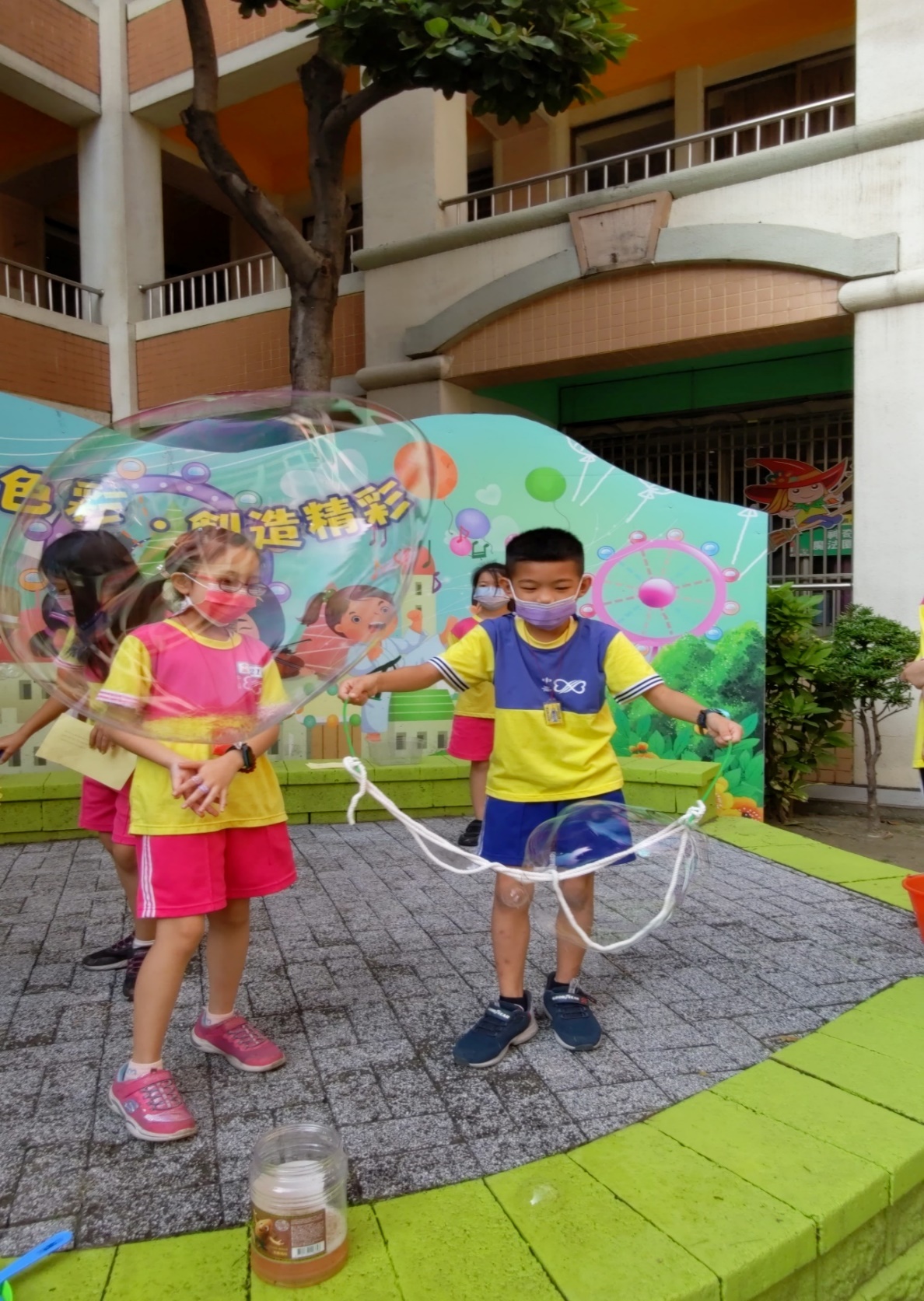 活動照片一：泡泡藝術家，巧手拉出大泡泡~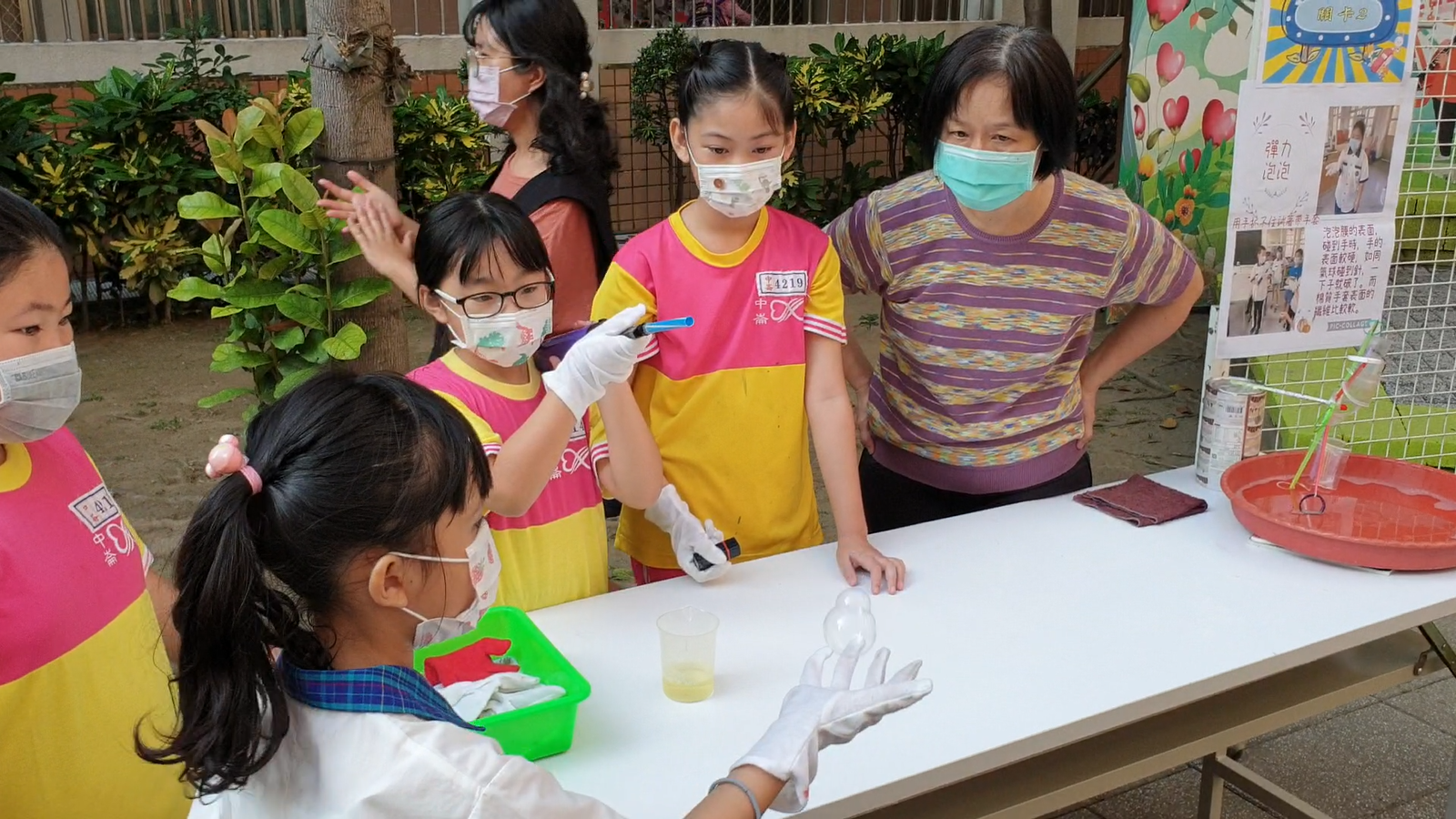 活動照片二：彈力泡泡，今日我最多下！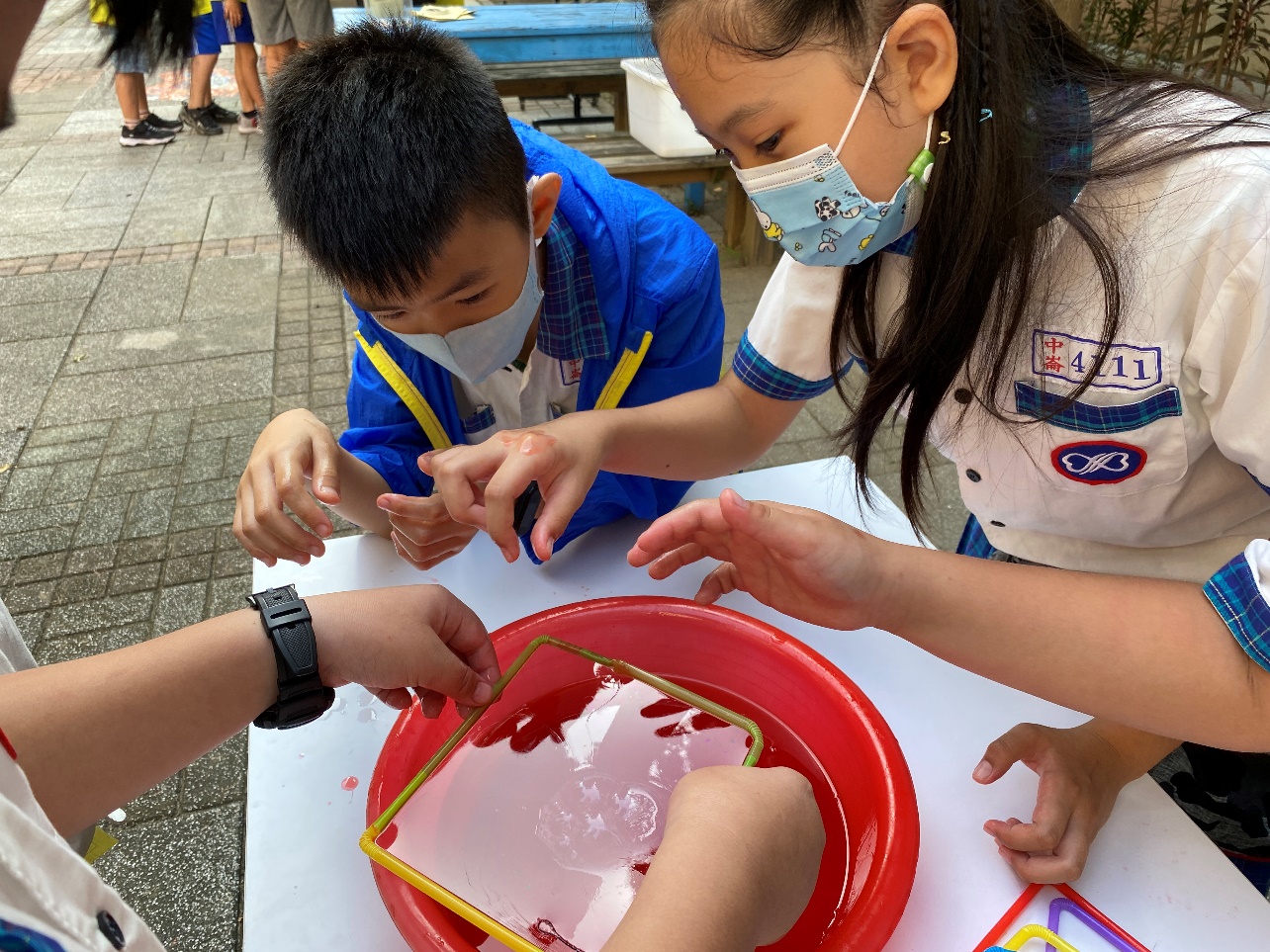             活動照片三：泡泡迷宮, 考驗專注力及穩定性~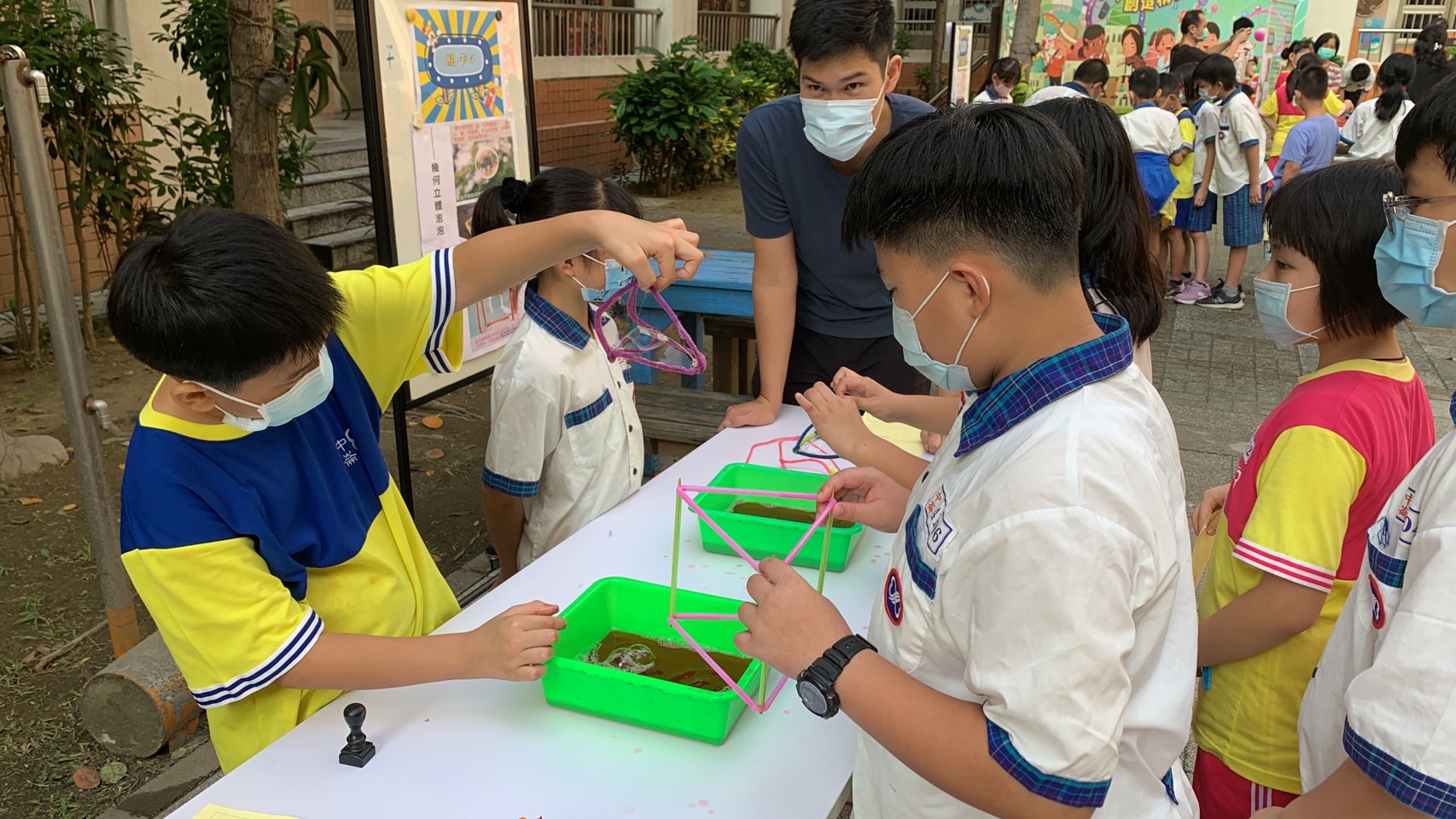 活動照片四：幾何立體泡泡，你看到甚麼立體形狀？